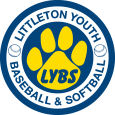 Littleton Youth Baseball & Softball Board MeetingDate:  2MAY2018 (8:00 PM)Location:  Littleton Town Hall Room 123Subject:  May 2018 Board MeetingMinutesIn attendance:James BuonomoBobby ChrencRandy FisherTyler GrayEric HeineKathleen IoanRaju KalidindiTom Kinney			Tommy ProulxDan ShufrinNorm Young Review/Approve Prior Minutes - Dan ShufrinA motion was made, seconded and carried unanimously to approve the minutes of the March 2018 LYBS Board meeting with no changes.   Eric Heine suggested putting the minutes and other documents in Google drive for internal use – as a single place to access current documents & information as well as potentially using Google Calendar where we could attach Agendas & Minutes.  Post meeting note: Dan has created a folder in the LYBS Google drive for sharing document.  A sub-folder for draft Board meeting minutes has been created as well - https://drive.google.com/drive/u/1/folders/127P_EqlMRonb4bHgjoypNTZCfQwVQU20Season Opener - feedback was very positive on both events (baseball & softball).  This year the kids were called out to the field faster which resulted in less time needed.  We could consider this format next year as well?   One complaint from a parent was received that softball & baseball events were at same time which prevented them from seeing both kids.  Should we consider combining it next year – would it logistically work? Sponsor Banners – each home team is responsible for posting the banners.  Eric has written up documents with instructions and has posted them by dugouts and within each equipment shed.  Coordinators should communicate to their coaches that banners should be rolled up together per field and stored neatly on the installed racks in each shed.    Treasurers Report – Bobby Chrenc.  Bank Accounts = Boosters $11K, Operating $19K, Registration $13K.    Park & Rec Account = under $30K last accounting (the field maintenance has not been removed).  Estimating should be about $18,500.  (shed payment is cleared).  3 Sponsors outstanding:  Westford Real Estate, Littleton Storage Solutions, Arc Builders outstanding. Remaining to be paid – softball umpires – approximately $300Coaches Shirts have been slightly delayed – will arrive next week.  Dan will distribute to coordinators to distribute to coaches.   Hats & Uniforms.  Randy’s players will wear their school hats if play on JV or varsity.  5 kids don’t play – LYBS will pay school for 6 extra.  League Updates:Tommy Prouix – Softball – going well - 37 Rookie Kids.  Kids have been coming out to Saturday practices to see if they like it and if so sign up – good approach.  Minors – going well – Mike & Assistant Coaches doing great.   Majors – Littleton plays grade based & ABB play age based (Jan 1 date).  U-12  – some girls can sub, but not commit.  If pay $12 for insurance – can sub when needed.  Dan agrees need to make sure insured which is the $12 fee.  Dan Shufrin - Total Registered to date (baseball & softball) = 241 (25% increase since 2016)  - great trending.  Baseball:TBall – James Buonomo  – going well Rookie – league going well.  Pitching clinics start this w/e (Rookies, Minors & Majors 60)Minors – Tom – going wellMajors 60 – going well Majors 70 – Dan - 9 kids now Babe Ruth – Randy – up to 12 on each roster.  Good turnout for younger kids practices.  Challenging for kids moving to big diamond baseball.  They are spending a lot of time in basics.  He has received a positive email from a parent, but in general struggling to get parent involvement.  Some High School kids are helping out.  Prep for next year on skill sets & teams.  Dan – this year did some fall programs for kids going to Babe Ruth including rules, game, etc.  Maybe get the Majors 70 to the Babe Ruth practices – all skill stations.  Disciplinary Hearing – Norm Young:There was an incident at a Majors 60 combined practice.  Kids were doing deep fly balls against the far fence with the coaches hitting from upfront.  Boy 1 & Boy 2 were both in the far group.  The group was fooling around, flipping hats off.  Boy 2 got hit in the face by Boy 1 which was probably an accident. There was pushing & shoving by both boys and Boys 2 said he would take Boy 1’s glasses & break them if he didn’t stop and then did proceed to break the glasses.  Other kids confirmed the story.  Dan sent a note to the parents that the Board is aware and will investigate. The parents have been in contact with each other and have had a positive approach.  The Board read through the Zero Tolerance Policy including descriptions of Class A, B, C offenses and punishments. Motion – both boys are suspended for 1 game with a warning.  In addition, a notice will be given to Boy 2 that suspension could have occurred (8 in favor, 3 opposed).   Also, after the spring season, the Board will revisit the policy to give more flexibility in appropriate consequences for any changes we feel that need to be made, i.e. probation, suspension from practice and/or games, community service (cleaning up fields, etc).  Also, consideration and discussion if players should sign a code of conduct or if it is enough to post the Zero Tolerance policy.   Photo Day – schedules finalized.  Even if kids are not getting individual photos they should show up for team photo. A reminder will be given to the coaches.  Can Day – May 5.  Eric has gone to all the vendors & secured slots.  Older kids will be May 12th – at voting locations for election day.  Some teams have not signed up yet due to conflict with time slots. Optimal 2 kids at a time.  Eric had some feedback from Diane Corey, Town Clerk, that previously at the Middle School there have been complaints that kids have not been well enough supervised and have impeded people going into the voting location. Eric will be there this year at the polling place.  Donelan’s also said max of 4 people (including adults). Jamboree (Fri 6/15) – Katy sent an email Will continue with the dunk tank.  Some other ideas - air powered T-ball, large inflatable, obstacle course (but cost is a bit high - $300-800), face painting.  Corn hole tournament last year was too long & we won’t do that this year.   It was decided not to have the large Inflatable or obstacle course this year as we are unsure about the insurance.   This year there will likely be more kids and we will need more food & funding for food.  Last year we ran out of burgers at the end of the event. Clothing and items in the shed can be used for giveaways. Summer Baseball & Softball PlanningDan – proposed for baseball continuing in Westford MIB  league – this year we would like to see potentially  8 or 9 year old (don’t think MIB has that).  Tom & Norm to send note out to coaches may have & look for registrations.  The season generally starts the week after July 4th, 2 games per week, running through mid Aug.Softball – Tommy -  10U, 12U and possibly 14U team.  Still need to do coach selection.  Jet Field Shed has been ordered.  Fundraising update:  Tommy has sent an email blast to softball families. Dan will send follow up email on general things that we are doing with softball shed as an example.  The number of individual donations to date for shed = 4.  About $1350 overall individual donors.    Note on Sheds - Groton worked with Nashoba Tech Carpentry program on sheds – they only pay for the supplies and Nashoba Tech builds for no charge.  Idea for future shed replacements or additions.  Field Prep.  Meeting next week – Dan, Chuck DeCoste, Chris Doddard (Town Engineer) to talk about how to work with a third party to get field maintenance done in timely manner.  The Highway Department doesn’t have enough resources to get all the fields covered & ready in time for the season.  Equipment Update – Tyler Gray.  Seems Highway has provided several bags of lime which are in the shed.  Website Update – Tommy Proulx.  Our annual bill for hosting services is approximately $600.  That vendor is trying to move us to their payment system.  Services they would supply are similar to what we have using Sage. Tommy worked to structure it so fees may be a little cheaper.  They would charge $250 to go with third party -  we go with them & save the $250 charge.  Drops the annual fee from $575 to $375 (dropped $200 and an additional aved $250 charge).  A question was asked on Sage in regards to compliance where we had to note certain things on the website – charge information, etc.  Are there similar requirements for new service?  Eric Heine – Team misspelling on 1 of the team t-shirts.  Crowley vs Cowley and  S&R Carpet (we submitted correctly – printed incorrectly).   A suggestion to offer to extend their sponsorship to the summer program with the correct name on the summer jersey was made (no charge).  Next Meeting – Wed May 23 – Police Station unless unavailable – an email will be sent with any change.  The meeting adjourned at 10:00pm.